Home Learning for Year 2Below is the expected home learning weekly timetable for your child. Please check the year group page for additional resources/website links. If you have any questions please contact the class teacher on ‘Class Dojo’.Week commencing: Monday 22nd JuneMaths Lessons- Monday-Friday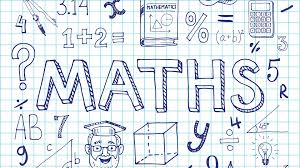 Please click on the links below that will take you straight to the activities on White Rose Home Learning. For each lesson there is aVideoActivityAnswer SheetHOW TO USE THE LESSONSJust follow these four easy steps…Click on the set of lessons for your child’s year group.Watch the video (either on your own or with your child).Find a calm space where your child can work for about 20-30 minutes.Use the video guidance to support your child as they work through a lesson.JOIN IN THE DAILY MATHS!English Lessons- Monday- Friday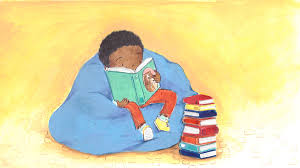 St Ignatius Home Learning Weekly TimetableSt Ignatius Home Learning Weekly TimetableSt Ignatius Home Learning Weekly TimetableSt Ignatius Home Learning Weekly TimetableAllocated timeResource/ActivityResource/ActivityAccessDaily Reading- 30 minsIndividual reading booksRead ‘Pete’s Peculiar Pet shop: I want a Unicorn’ storyIndividual reading booksRead ‘Pete’s Peculiar Pet shop: I want a Unicorn’ storyAccess the story on active learn.
ActiveLearn  my stuff  wordsmith  Pete’s Peculiar Pet Shop: I want a UnicornDaily Spelling/PhonicsPractice these common exception words. If you feel like you can spell and use the year 2 words then you can move on to year 3 words.Practice these common exception words. If you feel like you can spell and use the year 2 words then you can move on to year 3 words.Practise writing these words and then use the correct spelling of the word in a sentence. For example: The busy teacher rode a bicycle quickly to school. You can revise these spelling words in the Sumdog spelling challenge games.Your login details are in your homework books. Please contact us on Dojo message if you are finding it difficult to log in.https://www.sumdog.com/user/sign_inDaily Spelling/PhonicsYear 2 common exception words: DoorFloorPoorBecauseFindKindMindBehindChildchildrenYear 3/4 common exception words:FavouriteFebruaryForwardFruitGrammarGroupGuardGuideHeardheartPractise writing these words and then use the correct spelling of the word in a sentence. For example: The busy teacher rode a bicycle quickly to school. You can revise these spelling words in the Sumdog spelling challenge games.Your login details are in your homework books. Please contact us on Dojo message if you are finding it difficult to log in.https://www.sumdog.com/user/sign_inDaily Times TablesContinue to learn the 2, 5 and 10 multiplication tables. Write them down for example, 1 x 2 = 2. Then ask someone to test you on them out of order. Continue to learn the 2, 5 and 10 multiplication tables. Write them down for example, 1 x 2 = 2. Then ask someone to test you on them out of order. Try this topmarks games. Select multiplication then you can choose the times table you want to work on:https://www.topmarks.co.uk/maths-games/mental-maths-trainDaily Sumdog- 30 minsAnalysing graphs to 10Interpret and compare charts and tablesChallenges have been set up on Sumdog.Maths – Problem of the WeekAnalysing graphs to 10Interpret and compare charts and tablesChallenges have been set up on Sumdog.Maths – Problem of the Weekhttps://www.sumdog.com/user/sign_inUsername and password included in home learning packSee Maths challenge on the year group page.Twice Weekly GrammarLet’s practice our conjunctions!!Let’s practice our conjunctions!!https://www.bbc.co.uk/bitesize/articles/zjdxhbkWatch the videos and complete the 3 different activities to practice. Can you use these conjunctions in your writing during this week? Maths- DailyWhite Rose- Maths Length (cm)Compare massWhite Rose- Maths Length (cm)Compare massSee next page on daily maths lessons on White Rose page:https://whiterosemaths.com/homelearning/year-2/English- DailyWe are starting a new story called ‘The Panda Problem’. 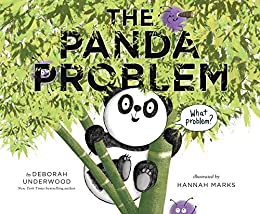 We are starting a new story called ‘The Panda Problem’. See daily lesson below!TopicWe are going to look at rubbish on our British beaches. Lots of people visit our beaches during a hot day and have picnics to eat and drink all day. Sometimes, people leave their rubbish on the beach without throwing it all in the bin. That rubbish is then blown into the water by the wind and our oceans end up with lots of rubbish. This is very dangerous for the animals that live in that water.Click on the link to read about the issues and watch the videos:https://www.bbc.co.uk/newsround/47979998We are going to look at rubbish on our British beaches. Lots of people visit our beaches during a hot day and have picnics to eat and drink all day. Sometimes, people leave their rubbish on the beach without throwing it all in the bin. That rubbish is then blown into the water by the wind and our oceans end up with lots of rubbish. This is very dangerous for the animals that live in that water.Click on the link to read about the issues and watch the videos:https://www.bbc.co.uk/newsround/47979998Watch this video to understand how it could affect animals:https://www.youtube.com/watch?v=xFPoIU5iiYQTask:Create a poster to show the importance of cleaning our beaches so that our rubbish is not harmful for the animals. Here is an example: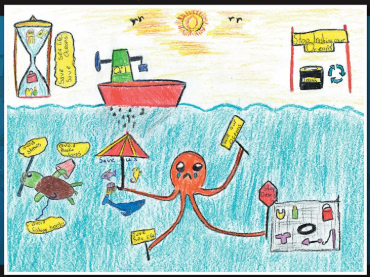 You need to add more facts and what people can do to keep beaches clean. Monday – 22.6.20Lesson1 – measure length (cm)Challenge- See Problem of the Week Find Monday’s activity sheets and answers on the school website:https://stignatiuscatholicprimary.co.uk/key-information/online-learning/year-2-home-learningTuesday - 23.6.20Lesson2 – Compare lengthChallenge- See Problem of the WeekFind Tuesday’s activity sheets and answers on the school website:https://stignatiuscatholicprimary.co.uk/key-information/online-learning/year-2-home-learningWednesday - 24.6.20Lesson3 – Four operations with lengthsChallenge- See Problem of the WeekFind Wednesday’s activity sheets and answers on the school website:https://stignatiuscatholicprimary.co.uk/key-information/online-learning/year-2-home-learningThursday – 25.6.20Lesson4 – Compare massChallenge- See Problem of the WeekFind Thursday’s activity sheets and answers on the school website:https://stignatiuscatholicprimary.co.uk/key-information/online-learning/year-2-home-learningFriday  – 26.6.20BBC Bitesize challengesFollow the link for Friday challenges:https://www.bbc.co.uk/bitesize/articles/z8ppqfrMondayWe are reading a new story called ‘The Panda Problem’. Let’s have a look at the cover and think about these questions:Who do you think is the main character?What do you think the problem will be?What do you like about the picture?What kind of story do you think this will be?You task:Do some research online to find facts about Panda’s and create a fact file which can include a picture of a panda and some facts about them.Here is a good website:https://www.natgeokids.com/uk/discover/animals/general-animals/ten-panda-facts/A video about pandas:https://www.youtube.com/watch?v=d6YeB3mRFykChallenge:Can you think of why the habitats that the pandas live in suits them. Write down some ideas. Tuesday‘The Panda Problem’ will be posted on our class story for you to listen to and enjoy! Were your predictions correct?Think about the story and the facts you found about pandas yesterday. What in the story is based on facts (real) and what is not real and made up. You can create a table:Challenge:Use your facts to explain why the made-up bits in the story are not real. For example: Animals don’t talk – that’s a fact. Wednesday The problems that the panda presented to the narrator were ridiculous problems such as:Burping pandaJelly bean rainAliensPandas in AntarcticaYour task is to introduce your own ridiculous problems that the panda could say. For example: ‘I have a problem! What if I was eating bamboo and then suddenly, a massive group of pink flies came and started eating my bamboo food’ Think of a few!Challenge:Write your quote (what the panda says) in a speech bubble and include extended noun phrases to describe.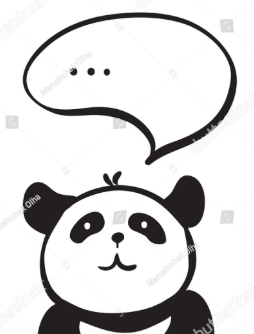 ThursdayPractice verbs and use those in your diary writing:https://www.bbc.co.uk/bitesize/articles/zvr6pg8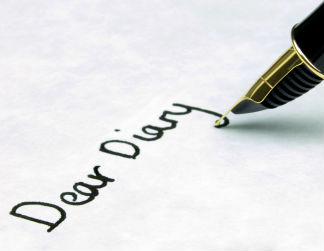 FridayBig write:Last week 2A adopted a giant panda and 2W has already adopted an orangutan.Create a poster to explain and persuade why people should adopt the animal your class has adopted.  You need to:Explain why pandas or orangutans are going extinct and need to be saved (you could do some online research)Make your poster very colourful and catchyDraw pictures of your animalWrite some facts about themHere are some things that you could use: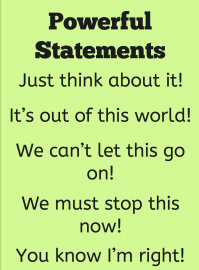 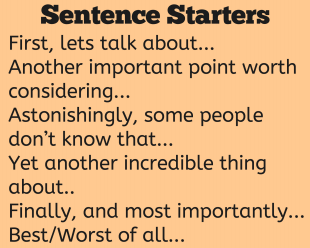 Challenge:Use 5 common exception words in your big write.